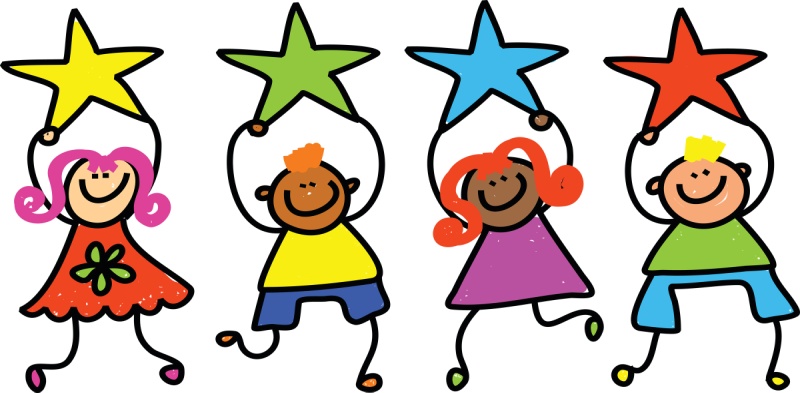 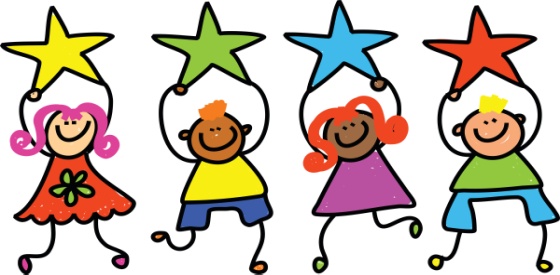 Attendance Winners: 	Year 6 Whole school attendance:  	96.79% House Winners:	 	 RomansClassMeritFriendshipMathsR1Omar AlkhatibAJ OgwuruLouie Byrne2Gabriel ClementsDylan GilbertsonGiada Fernandez Bejarano3Eva ClementsSienna MarshMohammed Uzair Miran4Yazan AlzahraniLois SeniorOliver Galon5Larin Amanj SalhJoel KavanaghTyler Minnice6Tiger Wee-TomEthan CleggChelsea EdwardsNur98.73%Rec96.02%Y198.44%Y298.21%Y393.98%Y496.55%Y595.31%Y6100%